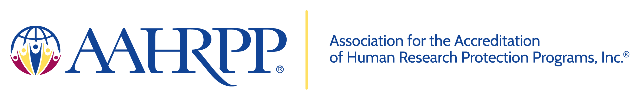 Section A: Application Section A: Application Section A: Application Section A: Application Section A: Application Section A: Application Please review the following documents to assist you with preparing and submitting your application:Instructions to Apply for Initial Accreditation and Reaccreditation Instructions for Submitting Materials in Support of AccreditationGuidance on Completing the Application (Section A)Please review the following documents to assist you with preparing and submitting your application:Instructions to Apply for Initial Accreditation and Reaccreditation Instructions for Submitting Materials in Support of AccreditationGuidance on Completing the Application (Section A)Please review the following documents to assist you with preparing and submitting your application:Instructions to Apply for Initial Accreditation and Reaccreditation Instructions for Submitting Materials in Support of AccreditationGuidance on Completing the Application (Section A)Please review the following documents to assist you with preparing and submitting your application:Instructions to Apply for Initial Accreditation and Reaccreditation Instructions for Submitting Materials in Support of AccreditationGuidance on Completing the Application (Section A)Please review the following documents to assist you with preparing and submitting your application:Instructions to Apply for Initial Accreditation and Reaccreditation Instructions for Submitting Materials in Support of AccreditationGuidance on Completing the Application (Section A)Please review the following documents to assist you with preparing and submitting your application:Instructions to Apply for Initial Accreditation and Reaccreditation Instructions for Submitting Materials in Support of AccreditationGuidance on Completing the Application (Section A)Check the appropriate box below to indicate the reason this form is being submitted to AAHRPP (check one)Check the appropriate box below to indicate the reason this form is being submitted to AAHRPP (check one)Check the appropriate box below to indicate the reason this form is being submitted to AAHRPP (check one)Check the appropriate box below to indicate the reason this form is being submitted to AAHRPP (check one)Check the appropriate box below to indicate the reason this form is being submitted to AAHRPP (check one)Check the appropriate box below to indicate the reason this form is being submitted to AAHRPP (check one) Application Contact or Organizational Official Update 	NOTE: If this is the reason for an application, complete Section I only Application Contact or Organizational Official Update 	NOTE: If this is the reason for an application, complete Section I only Application Contact or Organizational Official Update 	NOTE: If this is the reason for an application, complete Section I only Application Contact or Organizational Official Update 	NOTE: If this is the reason for an application, complete Section I only Application Contact or Organizational Official Update 	NOTE: If this is the reason for an application, complete Section I only Application Contact or Organizational Official Update 	NOTE: If this is the reason for an application, complete Section I only Application for Initial Accreditation Application for Initial Accreditation Step 1 Step 1 Step 2 Step 2 Application for Reaccreditation Application for Reaccreditation Step 1 Step 1 Step 2 Step 2NOTE: If submitting an application for Step 2, review the information in Section A from your Step 1 application and update as needed. If no changes are needed, it is acceptable to resubmit the Section A you completed for Step 1.NOTE: If submitting an application for Step 2, review the information in Section A from your Step 1 application and update as needed. If no changes are needed, it is acceptable to resubmit the Section A you completed for Step 1.NOTE: If submitting an application for Step 2, review the information in Section A from your Step 1 application and update as needed. If no changes are needed, it is acceptable to resubmit the Section A you completed for Step 1.NOTE: If submitting an application for Step 2, review the information in Section A from your Step 1 application and update as needed. If no changes are needed, it is acceptable to resubmit the Section A you completed for Step 1.NOTE: If submitting an application for Step 2, review the information in Section A from your Step 1 application and update as needed. If no changes are needed, it is acceptable to resubmit the Section A you completed for Step 1.NOTE: If submitting an application for Step 2, review the information in Section A from your Step 1 application and update as needed. If no changes are needed, it is acceptable to resubmit the Section A you completed for Step 1.Organization Information (complete this section for Step 1 and Step 2)Organization Information (complete this section for Step 1 and Step 2)Organization Information (complete this section for Step 1 and Step 2)Organization Information (complete this section for Step 1 and Step 2)Organization Information (complete this section for Step 1 and Step 2)Organization Information (complete this section for Step 1 and Step 2)Identifying Your Organization Identifying Your Organization Identifying Your Organization Identifying Your Organization Identifying Your Organization Identifying Your Organization Legal name of organization applying for accreditation (please consult with your general counsel):Legal name of organization applying for accreditation (please consult with your general counsel):Legal name of organization applying for accreditation (please consult with your general counsel):Legal name of organization applying for accreditation (please consult with your general counsel):Legal name of organization applying for accreditation (please consult with your general counsel):Legal name of organization applying for accreditation (please consult with your general counsel):The preferred name for your organization (e.g., the name that should appear on AAHRPP’s website and accreditationcertificates), if different from above: The preferred name for your organization (e.g., the name that should appear on AAHRPP’s website and accreditationcertificates), if different from above: The preferred name for your organization (e.g., the name that should appear on AAHRPP’s website and accreditationcertificates), if different from above: The preferred name for your organization (e.g., the name that should appear on AAHRPP’s website and accreditationcertificates), if different from above: The preferred name for your organization (e.g., the name that should appear on AAHRPP’s website and accreditationcertificates), if different from above: The preferred name for your organization (e.g., the name that should appear on AAHRPP’s website and accreditationcertificates), if different from above: Organization address line 1Organization address line 1Organization address line 1Organization address line 1Organization address line 1Organization address line 1Organization address line 2Organization address line 2Organization address line 2Organization address line 2Organization address line 2Organization address line 2Organization address line 3Organization address line 3Organization address line 3Organization address line 3Organization address line 3Organization address line 3City:State/Province/Territory:State/Province/Territory:Country/Region:Country/Region:Zip/Postal Code:Entities (Formerly Components)Entities (Formerly Components)Entities (Formerly Components)Entities (Formerly Components)Entities (Formerly Components)Entities (Formerly Components)Are there any additional entities associated with your organization (a) at which human participants research is conducted and (b) which you would like to be included for evaluation as part of this application/accreditation? NOTE: Do not include organizations for which the primary relationship between your HRPP and the other organization is reliance upon your IRB/EC. My organization does not have any additional entities that will be covered by this application. My organization has the following additional entities that will be covered by this application.Entity name(s) and location(s) (City, State, Country)Are there any additional entities associated with your organization (a) at which human participants research is conducted and (b) which you would like to be included for evaluation as part of this application/accreditation? NOTE: Do not include organizations for which the primary relationship between your HRPP and the other organization is reliance upon your IRB/EC. My organization does not have any additional entities that will be covered by this application. My organization has the following additional entities that will be covered by this application.Entity name(s) and location(s) (City, State, Country)Are there any additional entities associated with your organization (a) at which human participants research is conducted and (b) which you would like to be included for evaluation as part of this application/accreditation? NOTE: Do not include organizations for which the primary relationship between your HRPP and the other organization is reliance upon your IRB/EC. My organization does not have any additional entities that will be covered by this application. My organization has the following additional entities that will be covered by this application.Entity name(s) and location(s) (City, State, Country)Are there any additional entities associated with your organization (a) at which human participants research is conducted and (b) which you would like to be included for evaluation as part of this application/accreditation? NOTE: Do not include organizations for which the primary relationship between your HRPP and the other organization is reliance upon your IRB/EC. My organization does not have any additional entities that will be covered by this application. My organization has the following additional entities that will be covered by this application.Entity name(s) and location(s) (City, State, Country)Are there any additional entities associated with your organization (a) at which human participants research is conducted and (b) which you would like to be included for evaluation as part of this application/accreditation? NOTE: Do not include organizations for which the primary relationship between your HRPP and the other organization is reliance upon your IRB/EC. My organization does not have any additional entities that will be covered by this application. My organization has the following additional entities that will be covered by this application.Entity name(s) and location(s) (City, State, Country)Are there any additional entities associated with your organization (a) at which human participants research is conducted and (b) which you would like to be included for evaluation as part of this application/accreditation? NOTE: Do not include organizations for which the primary relationship between your HRPP and the other organization is reliance upon your IRB/EC. My organization does not have any additional entities that will be covered by this application. My organization has the following additional entities that will be covered by this application.Entity name(s) and location(s) (City, State, Country)Contact Information Contact Information Application Contact (Signature only required for a Step 1 application; electronic signatures are acceptable.)Application Contact (Signature only required for a Step 1 application; electronic signatures are acceptable.)Name and Degree(s): Name and Degree(s): Title: Title: Department: Department: Address, if different from above: Address, if different from above: Telephone (including country code):   Telephone (including country code):   Fax (including country code): Fax (including country code): Primary Email: Primary Email: Alternate Email: Alternate Email: SignatureDate:Responsible Organizational Official (Signature only required for a Step 1 application; electronic signatures are acceptable.)Responsible Organizational Official (Signature only required for a Step 1 application; electronic signatures are acceptable.)Name and Degree(s): Name and Degree(s): Title: Title: Department: Department: Address, if different from above: Address, if different from above: Telephone (including country code):   Telephone (including country code):   Fax (including country code): Fax (including country code): Primary Email: Primary Email: Alternate Email: Alternate Email: SignatureDate:Billing ContactBilling ContactName and Degree(s): Name and Degree(s): Title: Title: Department: Department: Address, if different from above: Address, if different from above: Telephone (including country code):   Telephone (including country code):   Fax (including country code): Fax (including country code): Primary Email: Primary Email: Alternate Email: Alternate Email: List any email addresses that should be carbon copied on invoices (CC): List any email addresses that should be carbon copied on invoices (CC): CertificationCertificationApplicant certifies that the information contained in this application and thereafter provided to AAHRPP is accurate, complete, and not misleading in any way. Applicant agrees to properly characterize its accreditation status during the application process, the site visit process, and thereafter. Applicant agrees to release AAHRPP and each of its members, directors, officers, employees, and agents (the "AAHRPP Representatives") from any and all claims, and to indemnify and hold harmless AAHRPP and the AAHRPP Representatives from and against any and all liability and costs incurred by them, including attorneys' fees, resulting directly or indirectly from any applications, site visits, evaluations, and decisions regarding the accreditation of the Applicant's Human Research Protection Program. Applicant certifies that it has read the AAHRPP Accreditation Procedures and agrees to abide by those procedures.Applicant certifies that the information contained in this application and thereafter provided to AAHRPP is accurate, complete, and not misleading in any way. Applicant agrees to properly characterize its accreditation status during the application process, the site visit process, and thereafter. Applicant agrees to release AAHRPP and each of its members, directors, officers, employees, and agents (the "AAHRPP Representatives") from any and all claims, and to indemnify and hold harmless AAHRPP and the AAHRPP Representatives from and against any and all liability and costs incurred by them, including attorneys' fees, resulting directly or indirectly from any applications, site visits, evaluations, and decisions regarding the accreditation of the Applicant's Human Research Protection Program. Applicant certifies that it has read the AAHRPP Accreditation Procedures and agrees to abide by those procedures.Information About Your Organization’s Human Research Protection Program (complete this section for Step 1 and Step 2)Information About Your Organization’s Human Research Protection Program (complete this section for Step 1 and Step 2)Information About Your Organization’s Human Research Protection Program (complete this section for Step 1 and Step 2)Location of Research Activities, Types of Research, and Regulations AppliedLocation of Research Activities, Types of Research, and Regulations AppliedLocation of Research Activities, Types of Research, and Regulations AppliedWhere does research involving human participants occur that your organization conducts, reviews, manages and/or sponsors? (Select all that apply.) Research activities occur in the state/province/region within the country where my organization is primarily based  Research activities occur in other states/provinces/regions within the country where the organization is primarily based Research activities occur in countries other than the country where the organization is primarily based Research activities occur in the state/province/region within the country where my organization is primarily based  Research activities occur in other states/provinces/regions within the country where the organization is primarily based Research activities occur in countries other than the country where the organization is primarily basedWhat kind of research does your organization review, conduct, manage, and/or sponsor?Biomedical/clinical  Yes   NoWhat kind of research does your organization review, conduct, manage, and/or sponsor?Social/behavioral/education Yes   NoDoes your organization review, conduct, manage, and/or sponsor studies involving:Investigational drugs, biologics, or dietary supplements Yes   NoDoes your organization review, conduct, manage, and/or sponsor studies involving:Investigational devices Yes   NoDoes your organization review, conduct, manage, and/or sponsor studies involving any of the following vulnerable participant populations?Children Yes   NoDoes your organization review, conduct, manage, and/or sponsor studies involving any of the following vulnerable participant populations?Pregnant individuals Yes   NoDoes your organization review, conduct, manage, and/or sponsor studies involving any of the following vulnerable participant populations?Prisoners Yes   NoDoes your organization review, conduct, manage, and/or sponsor studies involving any of the following vulnerable participant populations?Adults unable to provide informed consent Yes   NoDoes your organization review, conduct, manage, and/or sponsor planned emergency research*?NOTE: This question only applies to organizations that follow US FDA regulations or US DHHS regulations. Yes   No*US FDA guidance describes planned emergency research as investigations that involve human participants who have a life-threatening medical condition that necessitates urgent intervention (for which available treatments are unproven or unsatisfactory), and who, because of their condition (e.g., traumatic brain injury), cannot provide informed consent. The research must have the prospect of direct benefit to the research participant and must involve an investigational product that, to be effective, must be administered before informed consent from the research participant or the participant’s legally authorized representative can be obtained and in which there is no reasonable way to identify prospectively individuals likely to become eligible for participation. Yes   No*US FDA guidance describes planned emergency research as investigations that involve human participants who have a life-threatening medical condition that necessitates urgent intervention (for which available treatments are unproven or unsatisfactory), and who, because of their condition (e.g., traumatic brain injury), cannot provide informed consent. The research must have the prospect of direct benefit to the research participant and must involve an investigational product that, to be effective, must be administered before informed consent from the research participant or the participant’s legally authorized representative can be obtained and in which there is no reasonable way to identify prospectively individuals likely to become eligible for participation.What type(s) of funding does your organization receive for the review, management, conduct, and/or sponsorship of human participants research? (Select all that apply.) Sponsored by the US federal government Sponsored by the US federal governmentWhat type(s) of funding does your organization receive for the review, management, conduct, and/or sponsorship of human participants research? (Select all that apply.) Industry sponsored Industry sponsoredWhat type(s) of funding does your organization receive for the review, management, conduct, and/or sponsorship of human participants research? (Select all that apply.) Sponsored by other external sources Sponsored by other external sourcesWhat type(s) of funding does your organization receive for the review, management, conduct, and/or sponsorship of human participants research? (Select all that apply.) Sponsored by internal sources (including unfunded research) Sponsored by internal sources (including unfunded research)Which regulations does your organization reasonably expect could apply to your research portfolio, whether or not you currently have open studies that must comply with those regulations? NOTE: This information helps AAHRPP identify the regulations under which it will evaluate your organization. US Department of Defense (DoD) Yes   No Yes   NoWhich regulations does your organization reasonably expect could apply to your research portfolio, whether or not you currently have open studies that must comply with those regulations? NOTE: This information helps AAHRPP identify the regulations under which it will evaluate your organization. US Department of Education (ED) Yes   No Yes   NoWhich regulations does your organization reasonably expect could apply to your research portfolio, whether or not you currently have open studies that must comply with those regulations? NOTE: This information helps AAHRPP identify the regulations under which it will evaluate your organization. US Department of Energy (DOE) Yes   No Yes   NoWhich regulations does your organization reasonably expect could apply to your research portfolio, whether or not you currently have open studies that must comply with those regulations? NOTE: This information helps AAHRPP identify the regulations under which it will evaluate your organization. US Department of Health and Human Services (DHHS) Yes   No Yes   NoWhich regulations does your organization reasonably expect could apply to your research portfolio, whether or not you currently have open studies that must comply with those regulations? NOTE: This information helps AAHRPP identify the regulations under which it will evaluate your organization. US Department of Justice (DoJ) Yes   No Yes   NoWhich regulations does your organization reasonably expect could apply to your research portfolio, whether or not you currently have open studies that must comply with those regulations? NOTE: This information helps AAHRPP identify the regulations under which it will evaluate your organization. US Department of Veterans Affairs (VA) Yes   No Yes   NoWhich regulations does your organization reasonably expect could apply to your research portfolio, whether or not you currently have open studies that must comply with those regulations? NOTE: This information helps AAHRPP identify the regulations under which it will evaluate your organization. US Environmental Protection Agency (EPA) Yes   No Yes   NoWhich regulations does your organization reasonably expect could apply to your research portfolio, whether or not you currently have open studies that must comply with those regulations? NOTE: This information helps AAHRPP identify the regulations under which it will evaluate your organization. US Food and Drug Administration (FDA) Yes   No Yes   NoDoes your organization reasonably expect to adhere to the International Conference on Harmonisation-Good Clinical Practice Guideline (ICH-GCP)? My organization does not adhere to ICH-GCP E6 My organization adheres to ICH-GCP only as adopted by the US FDA or country-specific GCP (e.g., Japan GCP) for all applicable clinical trials  My organization adheres to ICH-GCP E6 for all applicable clinical trials My organization only adheres to ICH-GCP E6 at a sponsor’s request  My organization does not adhere to ICH-GCP E6 My organization adheres to ICH-GCP only as adopted by the US FDA or country-specific GCP (e.g., Japan GCP) for all applicable clinical trials  My organization adheres to ICH-GCP E6 for all applicable clinical trials My organization only adheres to ICH-GCP E6 at a sponsor’s request  My organization does not adhere to ICH-GCP E6 My organization adheres to ICH-GCP only as adopted by the US FDA or country-specific GCP (e.g., Japan GCP) for all applicable clinical trials  My organization adheres to ICH-GCP E6 for all applicable clinical trials My organization only adheres to ICH-GCP E6 at a sponsor’s request Is your organization primarily based outside of the US? Yes; if you answered “yes”, please continue to the next question No; if you answered “no”, skip to question 11 Yes; if you answered “yes”, please continue to the next question No; if you answered “no”, skip to question 11 Yes; if you answered “yes”, please continue to the next question No; if you answered “no”, skip to question 11What country-specific laws, regulations, and guidance does your organization apply to research involving human participants?
What country-specific laws, regulations, and guidance does your organization apply to research involving human participants?
What country-specific laws, regulations, and guidance does your organization apply to research involving human participants?
What country-specific laws, regulations, and guidance does your organization apply to research involving human participants?
Ethics Review and Total Number of Active Studies Ethics Review and Total Number of Active Studies Ethics Review and Total Number of Active Studies Ethics Review and Total Number of Active Studies An IRB or EC is a body established generally under laws, regulations, codes, and guidance to protect the rights andwelfare of human research participants. AAHRPP refers to this as an Institutional Review Board (IRB) or Ethics Committee (EC), but your organization may use a different term.An IRB or EC is a body established generally under laws, regulations, codes, and guidance to protect the rights andwelfare of human research participants. AAHRPP refers to this as an Institutional Review Board (IRB) or Ethics Committee (EC), but your organization may use a different term.An IRB or EC is a body established generally under laws, regulations, codes, and guidance to protect the rights andwelfare of human research participants. AAHRPP refers to this as an Institutional Review Board (IRB) or Ethics Committee (EC), but your organization may use a different term.An IRB or EC is a body established generally under laws, regulations, codes, and guidance to protect the rights andwelfare of human research participants. AAHRPP refers to this as an Institutional Review Board (IRB) or Ethics Committee (EC), but your organization may use a different term.Does your organization have at least one internal IRB/EC OR is your organization an independent IRB/EC (defined in the Guidance document)?Note: An Independent IRB or EC is an IRB or ethics committee that is not part of an organization that conducts research and is not owned or operated by the research organization for which it provides review services. These organizations are sometimes referred to as commercial IRBs. IRBs/ECs embedded within the organization that may conduct research (such as academic organizations, hospitals, or health systems) are NOT considered independent IRBs or ECs. Yes; if you answered “yes”, please continue to the next question  No; if you answered “no”, skip to question 21 Yes; if you answered “yes”, please continue to the next question  No; if you answered “no”, skip to question 21 Yes; if you answered “yes”, please continue to the next question  No; if you answered “no”, skip to question 21How many IRBs/ECs does your organization maintain?  1	 2	 3	 4	 5 6	 7	 8	 9	 10 More than 10, please specify:  1	 2	 3	 4	 5 6	 7	 8	 9	 10 More than 10, please specify:  1	 2	 3	 4	 5 6	 7	 8	 9	 10 More than 10, please specify: Does your organization’s IRB(s)/EC(s) use electronic (computer) system(s) to manage the submission and review process? My IRB(s)/EC(s) does not use any electronic (computer) system in support of the IRB/EC submission and review process.My organization’s IRB(s)/EC(s) uses an electronic system: My organization’s IRB(s)/EC(s) uses an electronic system: My organization’s IRB(s)/EC(s) uses an electronic system: Does your organization’s IRB(s)/EC(s) use electronic (computer) system(s) to manage the submission and review process? My IRB(s)/EC(s) does not use any electronic (computer) system in support of the IRB/EC submission and review process.…that allows researchers to prepare and/or submit their applications for IRB/EC review.…that allows researchers to prepare and/or submit their applications for IRB/EC review. Yes NoDoes your organization’s IRB(s)/EC(s) use electronic (computer) system(s) to manage the submission and review process? My IRB(s)/EC(s) does not use any electronic (computer) system in support of the IRB/EC submission and review process.…that allows IRB/EC members to review IRB/EC applications and supporting materials.…that allows IRB/EC members to review IRB/EC applications and supporting materials. Yes NoDoes your organization’s IRB(s)/EC(s) use electronic (computer) system(s) to manage the submission and review process? My IRB(s)/EC(s) does not use any electronic (computer) system in support of the IRB/EC submission and review process.…that allows IRB/EC members and staff to communicate about IRB applications and other related materials.…that allows IRB/EC members and staff to communicate about IRB applications and other related materials. Yes NoDoes your organization’s IRB(s)/EC(s) use electronic (computer) system(s) to manage the submission and review process? My IRB(s)/EC(s) does not use any electronic (computer) system in support of the IRB/EC submission and review process.…to document or record IRB/EC decisions and study-specific determinations within the system.…to document or record IRB/EC decisions and study-specific determinations within the system. Yes NoDo you serve as the reviewing IRB/EC for external organizations conducting research? Not applicable - my organization is an independent IRB; if you selected this option, skip to question 18 Yes No; if you answered “no”, skip to question 18 Not applicable - my organization is an independent IRB; if you selected this option, skip to question 18 Yes No; if you answered “no”, skip to question 18 Not applicable - my organization is an independent IRB; if you selected this option, skip to question 18 Yes No; if you answered “no”, skip to question 18What is the number of open studies (not including exempt human participants research) for which your organization serves as a reviewing IRB/EC for external organizations conducting research?Does your organization provide IRB review for a US Department of Veterans Affairs (VA) facility? Yes No; if you answered “no”, skip to question 18 Yes No; if you answered “no”, skip to question 18 Yes No; if you answered “no”, skip to question 18Does your organization serve as the academic affiliate for a VA facility? Yes; my organization serves as an academic affiliate for the following VA facility(ies):  No Yes; my organization serves as an academic affiliate for the following VA facility(ies):  No Yes; my organization serves as an academic affiliate for the following VA facility(ies):  NoDo the laws, regulations, codes, guidance, or policies under which your organization conducts or reviews research involving human participants allow research that is not exempt to be reviewed by a non-committee process? Under the US Common Rule this non-committee review process is referred to as expedited review. Yes; if you answered “yes”, please continue to the next question  No; if you answered “no”, skip to question 20 Yes; if you answered “yes”, please continue to the next question  No; if you answered “no”, skip to question 20 Yes; if you answered “yes”, please continue to the next question  No; if you answered “no”, skip to question 20What is the number of open studies reviewed by an internal IRB(s)/EC(s) under expedited procedures at initial review?What is the number of open studies reviewed by an internal IRB(s)/EC(s) under expedited procedures at initial review?What is the number of open studies reviewed by an internal IRB(s)/EC(s) under expedited procedures at initial review?What is the number of open studies reviewed by an internal IRB(s)/EC(s) under expedited procedures at initial review?What is the number of open studies reviewed by an internal IRB(s)/EC(s) at a convened meeting at initial review?What is the number of open studies reviewed by an internal IRB(s)/EC(s) at a convened meeting at initial review?What is the number of open studies reviewed by an internal IRB(s)/EC(s) at a convened meeting at initial review?What is the number of open studies reviewed by an internal IRB(s)/EC(s) at a convened meeting at initial review?Do the laws, regulations, codes, and guidance under which your organization conducts or reviews human participants research allow some research to be determined exempt? Yes; if you answered “yes”, please continue to the next question  No; if you answered “no”, skip to question 27 Yes; if you answered “yes”, please continue to the next question  No; if you answered “no”, skip to question 27 Yes; if you answered “yes”, please continue to the next question  No; if you answered “no”, skip to question 27Please select the statement that best describes your organization’s policies and procedures for exempt human participants research. My organization is an independent IRB/EC and makes exempt human participants research determinations as permitted by applicable regulations for a specific study. My organization is not an independent IRB/EC and solely allows exempt human participants research determinations as outlined within US regulations. My organization is not an independent IRB/EC and allows exempt human participants research determinations as outlined within US regulations as well as additional categories within institutional policy. My organization is not an independent IRB/EC and does not follow the US Common Rule but allows exempt human participants research determinations as outlined within my country’s regulations or my organization’s policy.Please select the statement that best describes your organization’s policies and procedures for exempt human participants research. My organization is an independent IRB/EC and makes exempt human participants research determinations as permitted by applicable regulations for a specific study. My organization is not an independent IRB/EC and solely allows exempt human participants research determinations as outlined within US regulations. My organization is not an independent IRB/EC and allows exempt human participants research determinations as outlined within US regulations as well as additional categories within institutional policy. My organization is not an independent IRB/EC and does not follow the US Common Rule but allows exempt human participants research determinations as outlined within my country’s regulations or my organization’s policy.Please select the statement that best describes your organization’s policies and procedures for exempt human participants research. My organization is an independent IRB/EC and makes exempt human participants research determinations as permitted by applicable regulations for a specific study. My organization is not an independent IRB/EC and solely allows exempt human participants research determinations as outlined within US regulations. My organization is not an independent IRB/EC and allows exempt human participants research determinations as outlined within US regulations as well as additional categories within institutional policy. My organization is not an independent IRB/EC and does not follow the US Common Rule but allows exempt human participants research determinations as outlined within my country’s regulations or my organization’s policy.Please select the statement that best describes your organization’s policies and procedures for exempt human participants research. My organization is an independent IRB/EC and makes exempt human participants research determinations as permitted by applicable regulations for a specific study. My organization is not an independent IRB/EC and solely allows exempt human participants research determinations as outlined within US regulations. My organization is not an independent IRB/EC and allows exempt human participants research determinations as outlined within US regulations as well as additional categories within institutional policy. My organization is not an independent IRB/EC and does not follow the US Common Rule but allows exempt human participants research determinations as outlined within my country’s regulations or my organization’s policy.Does your organization permit the use of limited IRB review as described in the US Common Rule for exempt human participants research? Yes  No Yes  No Yes  NoWhat is the number of exempt human participants research determinations made within the most recent year (the period from January 1 through December 31) by an internal review process (e.g., by an internal IRB/EC or other internal HRPP review process): Note: this includes exemption determinations made using the limited IRB review procedure within the US Common Rule. The question was not answered because my organization does not use an internal process to make exempt human participants research determinations.What is the number of exempt human participants research determinations made within the most recent year (the period from January 1 through December 31) by an internal review process (e.g., by an internal IRB/EC or other internal HRPP review process): Note: this includes exemption determinations made using the limited IRB review procedure within the US Common Rule. The question was not answered because my organization does not use an internal process to make exempt human participants research determinations.What is the number of exempt human participants research determinations made within the most recent year (the period from January 1 through December 31) by an internal review process (e.g., by an internal IRB/EC or other internal HRPP review process): Note: this includes exemption determinations made using the limited IRB review procedure within the US Common Rule. The question was not answered because my organization does not use an internal process to make exempt human participants research determinations.What is the number of exempt human participants research determinations made within the most recent year (the period from January 1 through December 31) by an internal review process (e.g., by an internal IRB/EC or other internal HRPP review process): Note: this includes exemption determinations made using the limited IRB review procedure within the US Common Rule. The question was not answered because my organization does not use an internal process to make exempt human participants research determinations.For exemption determinations made through an internal review process (which could include review by an IRB/EC) during the most recent year (the period from January 1 through December 31), what is the MEDIAN number of calendar days from the submission to an exemption determination?  The question was not answered because:  My organization did not have any studies determined to be exempt human participants research in the most recent year. My organization does not use an internal process to make exempt human participants research determinations.For exemption determinations made through an internal review process (which could include review by an IRB/EC) during the most recent year (the period from January 1 through December 31), what is the MEDIAN number of calendar days from the submission to an exemption determination?  The question was not answered because:  My organization did not have any studies determined to be exempt human participants research in the most recent year. My organization does not use an internal process to make exempt human participants research determinations.For exemption determinations made through an internal review process (which could include review by an IRB/EC) during the most recent year (the period from January 1 through December 31), what is the MEDIAN number of calendar days from the submission to an exemption determination?  The question was not answered because:  My organization did not have any studies determined to be exempt human participants research in the most recent year. My organization does not use an internal process to make exempt human participants research determinations.For exemption determinations made through an internal review process (which could include review by an IRB/EC) during the most recent year (the period from January 1 through December 31), what is the MEDIAN number of calendar days from the submission to an exemption determination?  The question was not answered because:  My organization did not have any studies determined to be exempt human participants research in the most recent year. My organization does not use an internal process to make exempt human participants research determinations.What is the number of exempt human participants research determinations made within the most recent year (the period from January 1 through December 31) by an external review process (e.g., by an external IRB/EC): Note: this includes exemption determinations made using the limited IRB review procedure within the US Common Rule. The question was not answered because my organization does not use an external process to make exempt human participants research determinations.What is the number of exempt human participants research determinations made within the most recent year (the period from January 1 through December 31) by an external review process (e.g., by an external IRB/EC): Note: this includes exemption determinations made using the limited IRB review procedure within the US Common Rule. The question was not answered because my organization does not use an external process to make exempt human participants research determinations.What is the number of exempt human participants research determinations made within the most recent year (the period from January 1 through December 31) by an external review process (e.g., by an external IRB/EC): Note: this includes exemption determinations made using the limited IRB review procedure within the US Common Rule. The question was not answered because my organization does not use an external process to make exempt human participants research determinations.What is the number of exempt human participants research determinations made within the most recent year (the period from January 1 through December 31) by an external review process (e.g., by an external IRB/EC): Note: this includes exemption determinations made using the limited IRB review procedure within the US Common Rule. The question was not answered because my organization does not use an external process to make exempt human participants research determinations.Use of External IRBs/ECs Use of External IRBs/ECs Does your organization rely on one or more external IRBs/ECs to review some or all of its human participants research? I did not complete this section because my organization is an independent IRB/EC. Yes; if you answered “yes”, please continue to the next question No; if you answered “no”, skip to Section III if you are completing a Step 1 application. If you are completing a Step 2 application, your application is complete after answering this question. What is the number of open studies (excluding exempt human participants research) reviewed by an external IRB(s)/EC(s)?What is the number of open studies (excluding exempt human participants research) reviewed by an external IRB(s)/EC(s)?Does your organization rely on a non-accredited IRB(s)/EC(s) for the review of some or all of its human participants research?  Yes, my organization relies on the following non-accredited IRB(s)/EC(s) for the review of ALL of its human participants research:  Yes, my organization relies on a non-accredited IRB(s)/EC(s) for the review of SOME of its human participants research. No, my organization does not rely on any non-accredited IRB(s)/EC(s) for the review of its human participants research; if you answered “no”, skip to question 31What is the approximate percentage of human participants research your organization relied on an external IRB(s)/EC(s) that is not AAHRPP-accredited for review during the most recent year (the period from January 1 through December 31)? < 1-5		 6-25 26-50 51-75 76-100Review Timelines and Determinations (complete this section for Step 1 only)Review Timelines and Determinations (complete this section for Step 1 only)Does your organization have at least one internal IRB/EC OR is it an independent IRB/EC? Yes; if you answered “yes”, please continue to the next question  No; if you answered “no”, skip to question 34For the most recent year (the period from January 1 through December 31), what is the MEDIAN number of calendar days from submission to approval via EXPEDITED REVIEW for initial review of human participants research:  My organization’s IRB(s)/EC(s) did not review any studies under EXPEDITED REVIEW procedures in the most recent year.For the most recent year (the period from January 1 through December 31), what is the MEDIAN number of calendar days from submission to approval via EXPEDITED REVIEW for initial review of human participants research:  My organization’s IRB(s)/EC(s) did not review any studies under EXPEDITED REVIEW procedures in the most recent year.For the most recent year (the period from January 1 through December 31), what is the MEDIAN number of calendar days fromSubmission to CONVENED BOARD REVIEW for initial review of human participants research: Submission to final approval via CONVENED BOARD REVIEW for initial review of human participants research:  My organization’s IRB(s)/EC(s) did not review any studies by the CONVENED BOARD in the most recent year.For the most recent year (the period from January 1 through December 31), what is the MEDIAN number of calendar days fromSubmission to CONVENED BOARD REVIEW for initial review of human participants research: Submission to final approval via CONVENED BOARD REVIEW for initial review of human participants research:  My organization’s IRB(s)/EC(s) did not review any studies by the CONVENED BOARD in the most recent year.Please tell us about your organization's review of certain events.For the most recent year (the period from January 1 through December 31):For the most recent year (the period from January 1 through December 31):Please tell us about your organization's review of certain events.Number of determinations of serious noncompliance, including those made through your organization’s review process (which could be by an internal IRB/EC) and external IRB(s)/EC(s). Note: For independent IRBs/ECs, this is the number of determinations of serious noncompliance made by your IRB(s)/EC(s).Please tell us about your organization's review of certain events.Number of determinations of continuing noncompliance, including those made through your organization’s review process (which could be by an internal IRB/EC) and external IRB(s)/EC(s).Note: For independent IRBs/ECs, this is the number of determinations of continuing noncompliance made by your IRB(s)/EC(s).Please tell us about your organization's review of certain events.Number of determinations of unanticipated problems, including those made through your organization’s review process (which could be by an internal IRB/EC) and external IRB(s)/EC(s).Note: For independent IRBs/ECs, this is the number of determinations of unanticipated problems made by your IRB(s)/EC(s).Review of Reportable Events and Compliance Activities (complete this section for Step 1 only)Review of Reportable Events and Compliance Activities (complete this section for Step 1 only)Review of Reportable Events and Compliance Activities (complete this section for Step 1 only)Please tell us about your organization's compliance activities related to research studies.For the most recent year (the period from January 1 through December 31):For the most recent year (the period from January 1 through December 31):Please tell us about your organization's compliance activities related to research studies.Number of governmental or regulatory agency (e.g., US FDA, other US regulatory agencies, or other country regulatory agencies) inspections of research studies your organization conducts, reviews, manages, and/or sponsors that result in a finding or a request for an official compliance action (e.g., issuance of a US FDA Form 483 or FDA Warning Letter).  	A number was not provided because my organization is an independent IRB/EC and does not track this information.Please tell us about your organization's compliance activities related to research studies.Number of “for cause” audits your organization conducted of research studies your organization conducts, manages, reviews, and/or sponsors.Please tell us about your organization's compliance activities related to research studies.Number of “not for cause”/random/ routine post-approval audits your organization conducted of research studies your organization conducts, manages, reviews, and/or sponsors. Please tell us about your organization's compliance activities related to IRB/EC review. I did not provide responses to this question because my organization does not have an internal IRB(s)/EC(s) and is not an independent IRB(s)/EC(s).For the most recent year (the period from January 1 through December 31):For the most recent year (the period from January 1 through December 31):Please tell us about your organization's compliance activities related to IRB/EC review. I did not provide responses to this question because my organization does not have an internal IRB(s)/EC(s) and is not an independent IRB(s)/EC(s).Number of governmental or regulatory agency (e.g., US FDA, other US regulatory agencies, or other country regulatory agencies) inspections or reviews of IRB(s)/EC(s) at your organization. Please tell us about your organization's compliance activities related to IRB/EC review. I did not provide responses to this question because my organization does not have an internal IRB(s)/EC(s) and is not an independent IRB(s)/EC(s).Number of “for cause” audits your organization conducted of IRB(s)/EC(s) at your organization.Please tell us about your organization's compliance activities related to IRB/EC review. I did not provide responses to this question because my organization does not have an internal IRB(s)/EC(s) and is not an independent IRB(s)/EC(s).Number of “not for cause”/random audits your organization conducted of IRB(s)/EC(s) at your organization.Review of Conflicts of Interest (complete this section for Step 1 only)Review of Conflicts of Interest (complete this section for Step 1 only)Review of Conflicts of Interest (complete this section for Step 1 only)Please tell us about your organization's management of financial conflicts of interest related to human participants research. For the most recent year (the period from January 1 through December 31):For the most recent year (the period from January 1 through December 31):Please tell us about your organization's management of financial conflicts of interest related to human participants research. Number of studies with a financial conflict of interest management plan reviewed by an internal or external IRB(s)/EC(s)IRB/EC Staff (complete this section for Step 1 only)IRB/EC Staff (complete this section for Step 1 only)IRB/EC Staff (complete this section for Step 1 only)Please tell us about the staff for your internal IRB(s)/EC(s). 	 I did not provide responses to this question because my organization does not have an internal IRB(s)/EC(s) and is not an independent IRB(s)/EC(s).For the most recent year (the period from January 1 through December 31) or last fiscal year:For the most recent year (the period from January 1 through December 31) or last fiscal year:Please tell us about the staff for your internal IRB(s)/EC(s). 	 I did not provide responses to this question because my organization does not have an internal IRB(s)/EC(s) and is not an independent IRB(s)/EC(s).Number of FTEs your organization has dedicated to your IRB(s)/EC(s)Compensation of IRB/EC Members (complete this section for Step 1 only)Compensation of IRB/EC Members (complete this section for Step 1 only)Compensation of IRB/EC Members (complete this section for Step 1 only) This section is not completed because my organization does not have an internal IRB(s)/EC(s) and is not an independent IRB(s)/EC(s). This section is not completed because my organization does not have an internal IRB(s)/EC(s) and is not an independent IRB(s)/EC(s). This section is not completed because my organization does not have an internal IRB(s)/EC(s) and is not an independent IRB(s)/EC(s).Please indicate what type of FINANCIAL support your organization provides IRB/EC chairs. Check all that apply. My organization does not provide any financial support for IRB/EC chairs. Salary support (full or partial) Pay for specific activities (e.g., conducting IRB/EC meetings, reviews) Stipend/honorarium Support for attendance at HRPP/IRB/EC-related conferences or continuing education activities, such as travel or registration fees Reimbursement of the IRB/EC chair's home department/clinic for time Other, please describe: Check all that apply. My organization does not provide any financial support for IRB/EC chairs. Salary support (full or partial) Pay for specific activities (e.g., conducting IRB/EC meetings, reviews) Stipend/honorarium Support for attendance at HRPP/IRB/EC-related conferences or continuing education activities, such as travel or registration fees Reimbursement of the IRB/EC chair's home department/clinic for time Other, please describe: Please indicate what type of FINANCIAL support your organization provides IRB/EC vice chairs.  I did not respond to this question because my organization’s IRB(s)/EC(s) does not have any vice chairs.Check all that apply. My organization does not provide any financial support for IRB/EC vice chairs. Salary support (full or partial) Pay for specific activities (e.g., conducting IRB/EC meetings, reviews) Stipend/honorarium Support for attendance at HRPP/IRB-related conferences or continuing education activities, such as travel or registration fees Reimbursement of the IRB/EC vice chair's home department/clinic for time Other, please describe: Check all that apply. My organization does not provide any financial support for IRB/EC vice chairs. Salary support (full or partial) Pay for specific activities (e.g., conducting IRB/EC meetings, reviews) Stipend/honorarium Support for attendance at HRPP/IRB-related conferences or continuing education activities, such as travel or registration fees Reimbursement of the IRB/EC vice chair's home department/clinic for time Other, please describe: Please indicate what type of FINANCIAL support your organization provides affiliated IRB/EC members who are not chairs or vice chairs. Check all that apply. My organization does not provide any financial support for affiliated IRB/EC members. Salary support (full or partial) Pay for specific activities (e.g., attending IRB/EC meetings, reviews) Stipend/honorarium Support for attendance at HRPP/IRB/EC-related conferences or continuing education activities, such as travel or registration fees Other, please describe: Check all that apply. My organization does not provide any financial support for affiliated IRB/EC members. Salary support (full or partial) Pay for specific activities (e.g., attending IRB/EC meetings, reviews) Stipend/honorarium Support for attendance at HRPP/IRB/EC-related conferences or continuing education activities, such as travel or registration fees Other, please describe: Please indicate what type of FINANCIAL support your organization provides unaffiliated IRB/EC members who are not chairs or vice chairs. Check all that apply. My organization does not provide any financial support for unaffiliated IRB/EC members. Pay for specific activities (e.g., attending IRB/EC meetings, reviews) Stipend/honorarium Support for attendance at HRPP/IRB/EC-related conferences or continuing education activities, such as travel or registration fees Other, please describe: Check all that apply. My organization does not provide any financial support for unaffiliated IRB/EC members. Pay for specific activities (e.g., attending IRB/EC meetings, reviews) Stipend/honorarium Support for attendance at HRPP/IRB/EC-related conferences or continuing education activities, such as travel or registration fees Other, please describe: 